Краткосрочный проект в средней группе «Зоркие глазки» на апрельВоспитатель: Азыркина С.М.Актуальность проектаБольшая нагрузка на органы зрения в наш век компьютеризации, увлечения детей мультфильмами, сериалами, компьютерными играми, нагрузка на органы зрения в преддошкольный период – дополнительные занятия и т. д. В настоящее время каждый четвертый дошкольник имеет нарушение зрения, преимущественно близорукость. В век информационных технологий возникает большая нагрузка на глаза детей, что губительно сказывается на формировании и сохранении у них зрения.Цель Ввести детей в проблемную ситуацию, выяснить, зачем человеку глаза. Обозначить условия, благоприятные для сохранения хорошего зрения дома и в группе, создать «основу» для комплекса профилактических мер, необходимых для соблюдения детьми и родителями ежедневно, подобрать комплекс профилактических мер для сохранения зрения, повышение компетентности воспитателей и родителей по формированию здорового образа жизни, укрепление связи «детский сад-семья». Укрепление и сохранение зрения детей дошкольного возраста.Задачи:• заинтересовать детей и родителей, показать важность данной проблемы, дать теоретические знания;• обучить родителей практическим навыкам сохранения и укрепления зрения детей;• научить детей бережному отношению к себе, своему здоровью, своим глазам;Тип проекта: познавательный, здоровьесберегающий;Продолжительность: краткосрочныйУчастники проекта: дети средней группы, воспитатели.Результат:Приобщение детей к здоровому образу жизни.Повышение интереса у родителей к проблеме укрепления и сохранения зрения детей.Устойчивое осознанное поведение детей по охране органов зрения.Используя коррекционные упражнения и гимнастики для глаз, у детей будут развиваться двигательные функции глаз, а также улучшиться зрение.Этапы реализации проекта:Организационный этап.•.Подбор иллюстративного материала по теме: «Зоркие глазки»;• Подбор методической литературы.• Изготовление картотеки игр для глаз.• Картотека упражнений для зрительной гимнастики.•Подбор дидактических игр: «Путаница», «Сравни картинки», «Силуэт», «Считалка».• Подбор консультаций для родителей.Основной этап.Познавательное и речевое развитие•Опытническая деятельность: «Почему у нас два глаза?»; Знакомство со строением глаза.•Рассматривание энциклопедической литературы: «Тело человека»,«Почемучка», «Большая детская энциклопедия».•Тематические беседы: «Чем занимается врач- окулист», «Почему зрение надо беречь?».• Беседы-рассуждения «Что полезно и что вредно для глаз», «Зачем мы так часто моргаем?»• Загадывание загадок на тему зрения, глаз, очков.•Ситуация общения: «Соринка попала в глаз», «Что умеют наши глазки, для чего они нужны».Социально – коммуникативное развитие   Игры «Телескоп»; «Вижу не вижу»; «Верёвочка»,«Найди различия», «Рисуем носом».• Дид. игры на сенсорное восприятие «Волшебный мешочек», «Тактильные дощечки».• Сюжетно - ролевая игра «Поликлиника»: врач -окулист.Художественно – эстетическое развитие• Словесная игра «Далеко-близко».• Стихотворения Н. Орловой «Ребятишкам про глаза», «Береги свои глаза».•Продуктивная деятельность: аппликация «Витамины для глаз».Физическое развитие• Разучивание комплекса гимнастики для глаз «Весёлые упражнения»;• Метание в цель;•Подвижные игры: «Жмурки»,«Жмурки с колокольчиком»;Работа с родителям:• Составление коллажа «Что хорошо и что плохо для глаз»;• Консультации: «Влияние компьютера на зрение ребёнка»; «Берегите глаза детей».Заключительный этапСформированы представления у детей элементарные способы сохранения зрения, бережное и заботливое отношение к своему организму и глазам.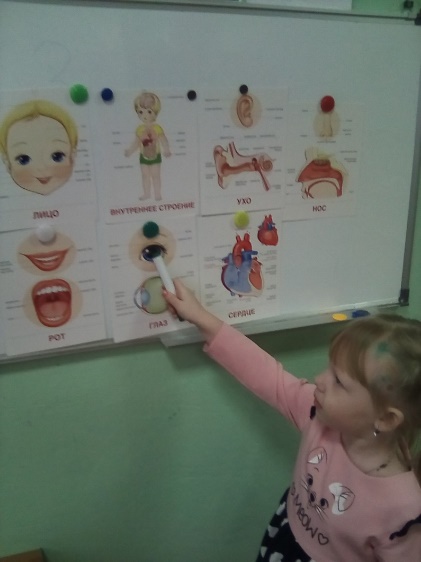 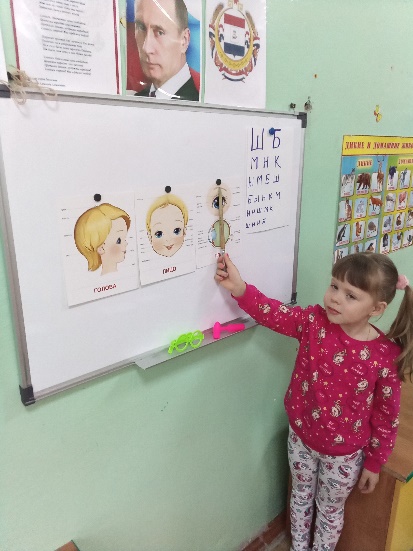 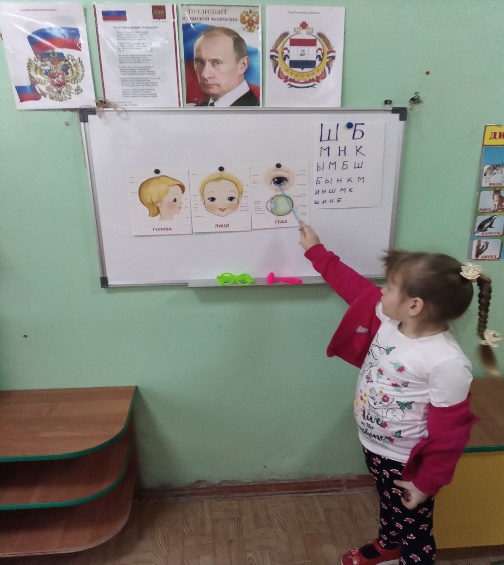 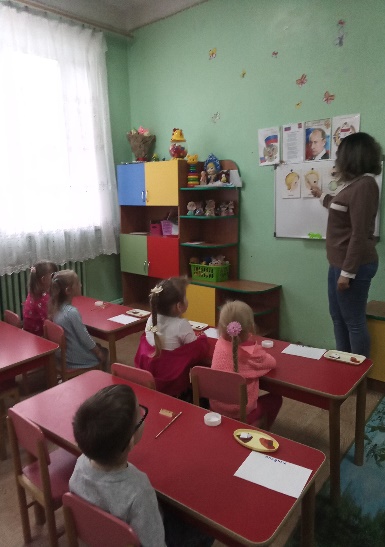 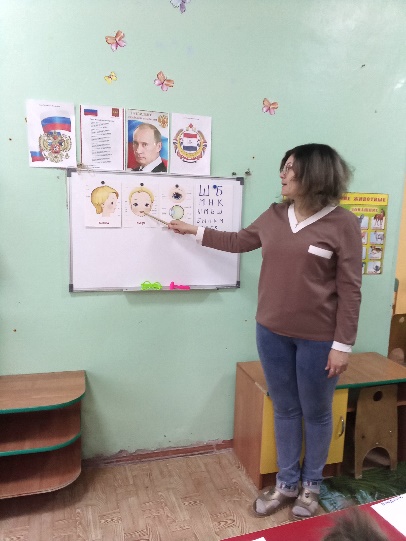 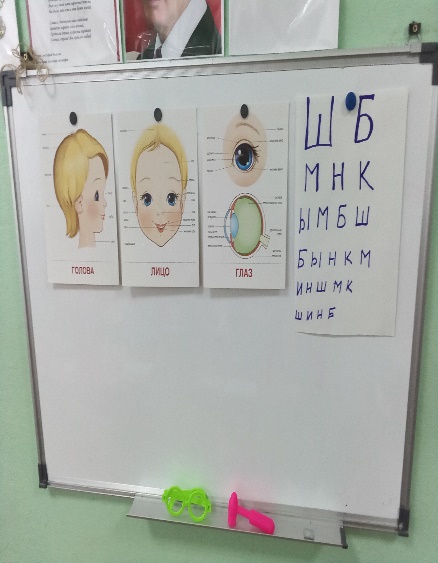 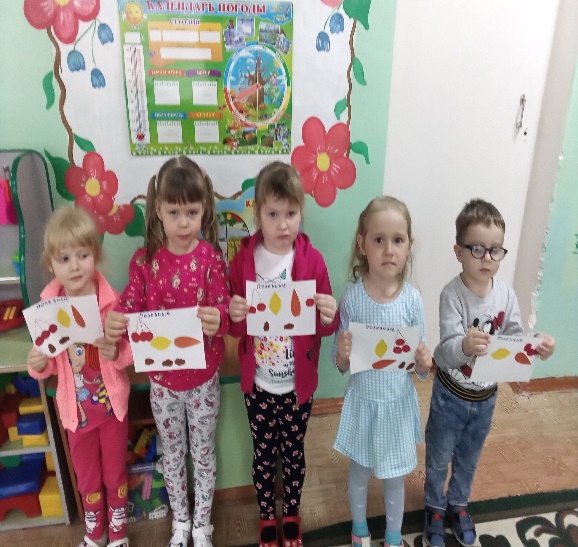 